проект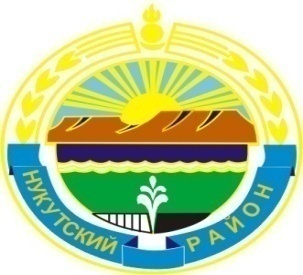 Муниципальное образование «Нукутский район»ДУМА МУНИЦИПАЛЬНОГО ОБРАЗОВАНИЯ  «НУКУТСКИЙ РАЙОН»Шестой созывРЕШЕНИЕ«__» мая 2019 года		              № ___	            		       п. НовонукутскийОб отмене решения Думы МО «Нукутский район»от 26.12.2016 года № 78 «Об утверждении Устава Муниципального казенного учреждения «Центр образования Нукутского района»          Руководствуясь Федеральными законами от 12.01.1996 г. № 7-ФЗ «О некоммерческих организациях», от 06.10.2003 года № 131-ФЗ «Об общих принципах организации местного самоуправления в Российской Федерации»,  ст. 27 Устава муниципального образования «Нукутский район», ДумаРЕШИЛА:Отменить решение Думы муниципального образования «Нукутский район» от 26.12.2016 года № 78 «Об утверждении Устава Муниципального казенного учреждения «Центр образования Нукутского района».Опубликовать настоящее решение в печатном издании «Официальный курьер» и разместить на официальном сайте муниципального образования «Нукутский район».Председатель Думы муниципального образования «Нукутский район»						              К.М. БаторовМэр муниципального образования «Нукутский район»								               С.Г. Гомбоев